Analyticom COMET	Datum: 02.10.2023 Vreme: 13:49:25 CEST    Odštampao: Ljubiša Vujčić (11222650)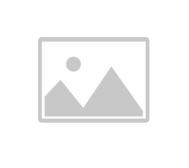 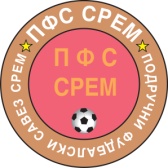            Rezultati I tabelaOrganizacija: (42402) Fudbalski savez područja Sremska MitrovicaTakmičenje: (35869435) Kadetska liga Područnog fudbalskog saveza Srem 23/24 - 2023/2024Poz.: PozicijaOU: Odigrane utakmiceP: PobedeNereš NerešenoP: PoraziPOS: Postignuti golovi	PRI: Primljeni golovi	GR: Gol razlika	Bod: BodoviAnalyticom COMET - Tabela	Stranica: 1 / 1DomaćiGostiRezultatDONJI SREM 2015SREMAC2:1ČORTANOVAČKI SPORT KLUB 1939FRUŠKOGORACHAJDUKDUNAVGRANIČAR (A)BUDUĆNOST4:6GRANIČAR (K)JADRAN0:7KUPINOVOLSK3:0SREMTrgovački2:4Poz.KlubOUPNerešPPOSPRIGRBod1.JADRAN6510287+21162.DONJI SREM 20154400274+23123.Trgovački64021813+5124.DUNAV53022713+1495.SREMAC4301116+596.BUDUĆNOST62221619-387.SREM62132622+478.KUPINOVO52031327-1469.LSK5122914-5510.FRUŠKOGORAC4103919-10311.GRANIČAR (A)51041420-6312.GRANIČAR (K)6006337-34013.HAJDUK0000000014.ČORTANOVAČKI SPORT KLUB 193900000000